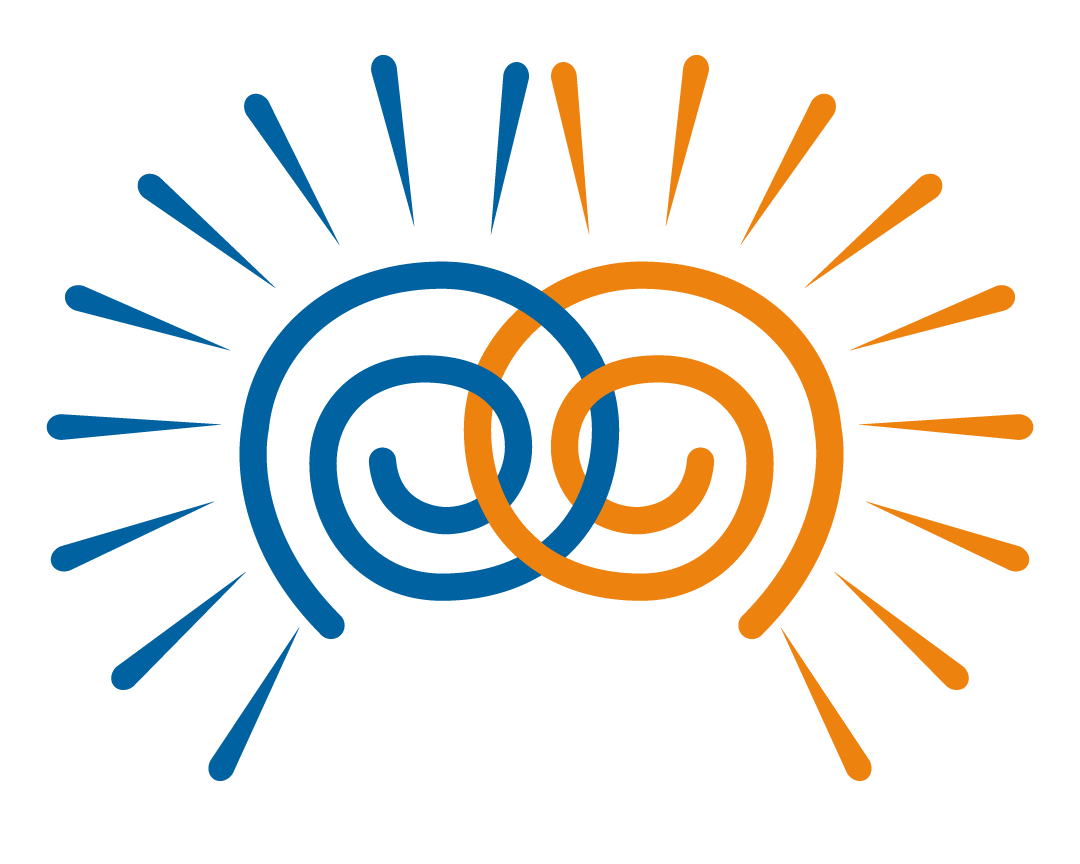 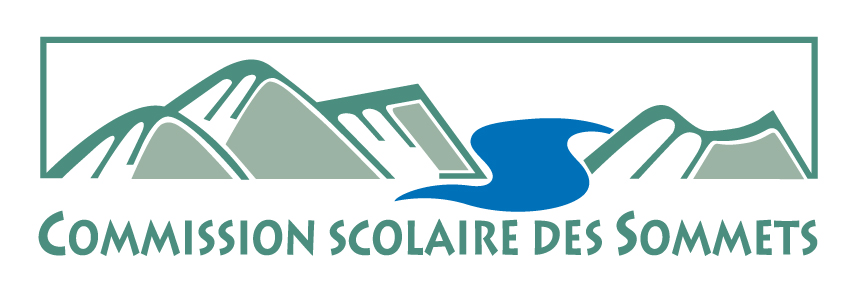 FICHE D'INSCRIPTION – ANNÉE SCOLAIRE 2019-20Nom de l'école : Des Deux-SoleilsSTATUT DE L'ÉLÈVE :	Régulier : __________		Sporadique : __________INFORMATION SUR L'ENFANTNOM : ________________________________________   PRÉNOM : ________________________________________ADRESSE : ____________________________________ CODE POSTAL : _______________ TÉL. : _______________SEXE :    F		M		DATE DE NAISSANCE : _______/_______/_______	     ÂGE : ___________								       J            M             AL'enfant demeure avec : Père et mère  	Père		Mère  	Garde partagée  Autre    ________________								       PrécisezEn septembre 2019, votre enfant sera en : maternelle     1re       2e       3e       4e       5e       6e   Quel service de garde fréquentera-t-il ? 	Des Deux Soleils         Date prévue de fréquentation : ________________________________________________________________________TABLEAU DE FRÉQUENTATIONL'enfant fréquentera le service de garde :	 Pour une fréquentation régulière, vous devez choisir les journées exactes de fréquentation.  MATIN   	MIDI  	APRÈS-MIDI  		 LUN        MAR        MER        JEU        VEN   JOURNÉES PÉDAGOGIQUES   SI FRÉQUENTATION LE MATIN, HEURE D'ARRIVÉE PRÉVUE : ___________________________________________SI FRÉQUENTATION LE SOIR, HEURE DE DÉPART PRÉVUE :   ___________________________________________INFORMATION SUR LES PARENTS(TUTEURS)MÈRE :NOM : _______________________________________________  PRÉNOM : ___________________________________________ADRESSE : _____________________________________________________  CODE POSTAL : ___________________________TÉL. :_________________________ TÉL. AU TRAVAIL : _________________________  CELL : ________________________ NUMÉRO D'ASSURANCE SOCIALE : ___________________________________  (indispensable pour fin d'impôt)ADRESSE COURRIEL : _____________________________________________________________________________________PÈRE :NOM : _______________________________________________  PRÉNOM : ___________________________________________ADRESSE : _____________________________________________________  CODE POSTAL : ___________________________TÉL. :_________________________ TÉL. AU TRAVAIL : _________________________  CELL : ________________________ NUMÉRO D'ASSURANCE SOCIALE : ___________________________________  (indispensable pour fin d'impôt)ADRESSE COURRIEL : _____________________________________________________________________________________LE REÇU D'IMPôT SERA ÉMIS AU PAYEUR DE LA FACTURE    IMPORTANT : COMPLÉTER LE VERSOFICHE MÉDICALENO ASSURANCE-MALADIE : _____________________________ DATE D'EXPIRATION : ___________/_________											Année		MoisMaladies ou conditions particulières : __________________________________________________________________Conditions restrictives pour les activités physiques : _______________________________________________________Allergies (type) : ___________________________________________________________________________________Prend-t-il des médicaments régulièrement ?  NON  		OUI     Si oui, précisez : _________________________________________________________________________________________________________________________Nom du médecin de famille : ________________________________________  Tél. : ____________________________AUTORISATIONJ'autorise le service de garde à administrer un médicament que j'aurai fourni avec la posologie 		 						OUI   		NON  J'autorise le personnel du service de garde à prendre les mesures nécessairespour faire soigner mon enfant (transport à l'urgence, à un centre hospitalier		OUI    	NON   ou un appel à un médecin, etc.) en cas d'urgence.					J'autorise que mon enfant participe à toutes les sorties					OUI    	NON  PERSONNE(S) À CONTACTER EN CAS D'URGENCE (AUTRES QUE LES PARENTS)NOM : _________________________________________________   TÉL. (rés.) : _______________________________Lien de parenté : _________________________________________  TÉL. (autre) : ______________________________NOM : _________________________________________________   TÉL. (rés.) : _______________________________Lien de parenté : _________________________________________   TÉL. (autre) : _____________________________PERSONNE(S) AUTORISÉE(S) À VENIR CHERCHER L'ENFANT (AUTRES QUE LES PARENTS)NOM : _________________________________________________   TÉL. (rés.) : _______________________________Lien de parenté : _________________________________________   TÉL. (autre) : _____________________________NOM : _________________________________________________   TÉL. (rés.) : _______________________________Lien de parenté : _________________________________________   TÉL. (autre) : _____________________________Avez-vous d'autres renseignements que vous jugez pertinents de nous fournir concernant votre enfant ?Signature : __________________________________________  Date : _________________________